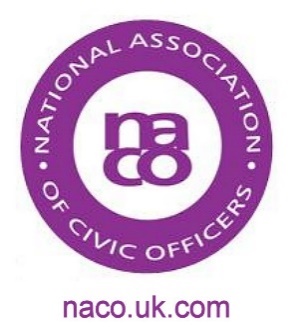 MINUTES OF THE MEETING OF THE NACO EXECUTIVE COMMITTEEheld at the offices of the London Borough of Richmond 29 September 2015, commencing at 1000Present:Jim Babbington RB Kensington & Chelsea Vice ChairMalcolm Bartlett Retired Civic Services Manager Jackie Cansick Stevenage Borough Council Christine Christensen Ipswich Borough CouncilMichelle Davies, London Borough of BrentFiona Garth Lewes Town CouncilPenny Harrison Retired Civic Officer SecretaryPaul Millward Nottingham City Council ChairPhil O’Brien Macebearer, Erewash Borough CouncilMarsha Whiteway Civic Manager City of Canterbury CouncilBeverley Wilson Retired Clerk to the Lieutenancy.Apologies:Gill Allwright Retired Civic Officer TreasurerMichael Cleere London Borough of SouthwarkKate Foxton Guildford Borough CouncilMargaret Humphrey London Borough of Camden Alex Kowalczuk Former Civic Support ManagerBryan Magan Warrington Borough CouncilAlison Orde St Albans City and District CouncilSandra Robinson Belfast City CouncilPat Seager Epping Forest District CouncilCharles Talbot Kidderminster Charter TrusteesIrene Webster Scarborough Borough Council.									        For Action by:The meeting concluded at 1520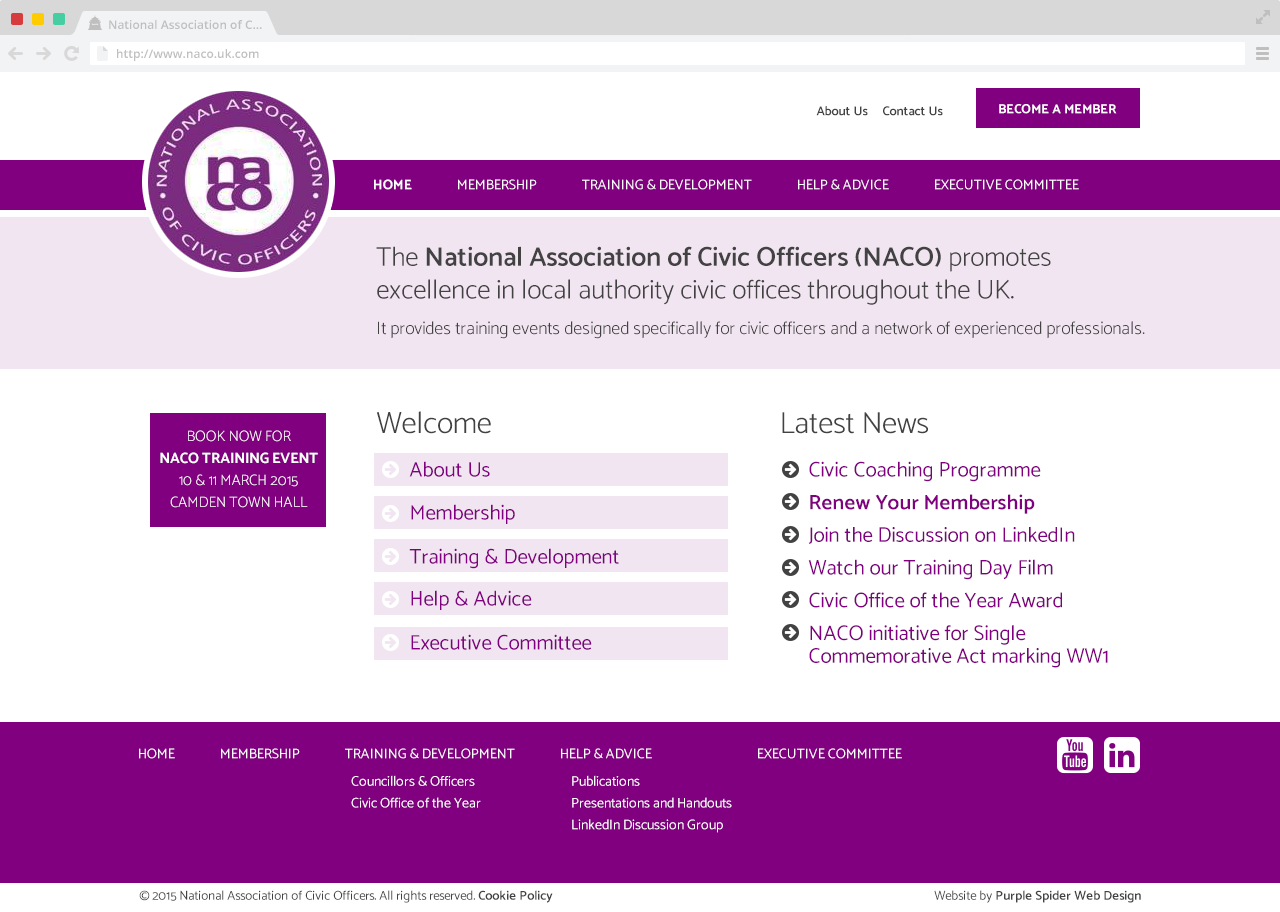 1Welcome1.1The Chair welcomed all to the meeting and extended a particularly warm welcome to Fiona who was attending her first meeting of the Executive. .2Apologies2.1Apologies for absence as listed above3.Minutes of last meeting held 9 June 2015 in Southwark – accuracy and matters arising other than those listed separately on this Agenda3.1It was agreed that the minutes were accurate7.1.15.1Beverley said she had made contact with the representative of the Scottish Provosts Association and they were planning to meet soon.Beverley7.1.17.1Paul and Penny had discussed again inviting Bruno Peek to attend the meeting in Richmond to discuss his Battle’s Over initiative along with his talk at the next Training Day and had decided that there would not be time.  It was agreed that Penny would organise a meeting between Paul and Bruno and possible some other representatives of the Executive during the winter.Penny, Paul12.3Christine confirmed that she was happy to take on the role of Training Officer18.2Christine said she would have another look for the NACO badges and Paul said that he believed NACO had a banner and he would search for this.Christine, Paul21.1.iiiMichelle confirmed she had made contact with Ann Baldwin from the Women’s Local Government Society21.4.iiPhil confirmed that the wording concerning his offer of training had been approved by Paul and Jim4Treasurer’s Report including update on outstanding delegate fees4.1The Treasurer was not present but she had forwarded her report which read as follows:Just been to the bank and the balance today is £8,860.57.  The deposit to Purple Spider for £980 has already been debited from this amount.  There are 7 outstanding payments from the 2015 Conference (all are on the way) totalling £945 plus 4 from 2014 totalling £380.  I have been in contact with all concerned and they are chasing/paying4.2The Executive believed that after the outstanding payments were received and the balance paid to Purple Spider NACO would still have in the region of £8,800 in the bank5Secretary’s Report on Membership and appointment of new Membership Secretary5.1Penny reported that she had made considerable progress in updating the membership records.  There were now 367 members on the data base.  This was a considerable improvement on those who had been listed at the renewal in October 2014. The Committee expressed its gratitude for all the work Penny had taken on to update membership records.5.2She said that the list she had circulated with the names of those who had not renewed their membership in October 2014 had not brought forth much information.  It was agreed that this list be circulated among the Executive again and any member who knew someone on the list would be asked to contact them direct. Penny, All5.3She had, when circulating all members recently, asked them to let her know of any retirements or departures from civic office and this had brought in some information.5.4She felt that the system where members were asked to complete a membership form each year did not work and considered that a better system whereby members were sent their details and simply asked to confirm they were still correct might be better.  She hoped this might be possible under a new IT system5.5It was agreed that the new Membership Secretary should be Penny who said she would hold the post until the AGM when the matter would be reviewed.Penny6Training Report6.1Christine said she and Phil had met and discussed the role of the Training Officer6.2Christine said she planned to meet the training partners and would review the programme for 2015 and 2016 so that information could be circulated to members.Christine6.3Jackie had attended one of Ronnie and Marilyn’s Training Sessions and had made some observations.  The most important point was that there appeared to be no facilitator for officers during the afternoon.  It was agreed that this was necessary and that at least once a year an observer from NACO must attend one of the sessions. Christine would discuss this with Ronnie and MarilynChristine6.4Diane Dorrell from Shropshire County Council had run a successful training event with the National Association of Local Councils, much along the same lines as Ronnie and Marilyn’s, but aimed principally at small towns.  It was felt this could be copied by other County Associations.  Fiona said East Sussex might run one and the initiative could be publicised through the NACO newsletter.Fiona7Website and related IT issuesPaul set out the background and Phil explained the process whereby different firms had been asked to quote for operating a new website.  As a result the Working Party had recommended Purple Spider, a firm with which Beverley had already had dealings, be used.  The quote of £1,960 was considerably less than the others and did not attract VAT as Purple Spider was not registered.7.1In accordance with the authority given at the last Executive Meeting Paul had signed a contract with Purple Spider on behalf of NACO.  James Cocker from Purple Spider had now commenced work on designing the website.7.2Beverley went on to say that she had also approached James about the ability for mass emails to be sent through the website, the membership form to be available for completion on the website and for the simplification of the various systems currently being used in administering NACO.7.3Penny said that, at Beverley’s request, she had spoken to James at length and explained the current situation to him.  She was very happy with all he had suggested.7.4She went on to explain this would mean that it would be easy to send out mass emails both to members and to all councils. It was agreed that Beverley would enquire of James if the site would limit mass emails to only 2 groups or whether there could be more.  Beverley7.5Penny said that James was redesigning the membership form so that it was always completed on line and the Membership Secretary would easily retrieve information through the website. 7.6James could also arrange for all emails sent either on the webmail.daily site or the membership.naco site to come into a normal outlook email and when responding the emails be from a NACO address.  It would be possible for other people to have access to these emails.7.7He had said it would be possible for renewal notices to be sent out which sent a member the information NACO held about them and ask them just to confirm whether this is all still correct.  Penny said she felt this would work better than asking for a membership form to be completed each year.7.8James had quoted a further £290 for this work and the Executive was happy with this.  Beverley was authorised to accept the second quotation from JamesBeverley7.9James had requested, if possible, a high definition image of the NACO logo.  Paul said he had one and would arrange to let Beverley have it.  Malcolm also asked that it be sent to himPaul7.10James had prepared a draft home page for the new website which was distributed amongst the Executive.  There was general agreement that it was good.  A copy is attached to these Minutes7.11It was agreed that the content of the website needed reviewing and in many cases updating.  It was agreed that the responsibility for the main headings would be as follows:Executive and Membership  PennyPublications PaulTraining and Civic Office of the Year Christine and PhilAbout Us PaulHelp and Advice PaulContact Us Penny Penny, Paul, Christine, Phil7.12If any of the above named found items within their sections requiring the attention of others they should contact them directly.7.13In order to get the website up and running as quickly as possible all the review work mentioned in 7.10 must be completed by 14 October and returned to BeverleyPenny, Paul, Christine, Phil7.14Jim raised the point as to whether or not there should be a members’ only section.  He was conscious that certain documents should not be on public display. Phil identified some practical issues that would make it difficult to maintain a “members-only” section..7.15The matter of a members’ only section would be on the Agenda for discussion at the next meetingPenny7.16Beverley said she would speak to James about the cost of a Members Only sectionBeverley7.17Jackie mentioned the Message Board and it was agreed that one was needed.  It should be a moderated board and Phil agreed to monitor it.Phil7.18Malcolm mentioned that links to our affiliates should be available on the website.  Beverley said she would discuss this with JamesBeverley7.19Penny agreed to obtain a short paragraph about each NACO Executive member for insertion on the websitePenny, All7.20Information about the new website would be contained in the next newsletter.Jim8.NACO Training Event and AGM 20168.1Paul confirmed that this would be held in the offices of the London Borough of Southwark, 160 Tooley Street, London SE1 2QH on Thursday 17 March 2016 commencing at 10.00 am8.2Paul said he would update the brochure from the last one day event which was in 2014.  Beverley said she would liaise with James over this so the event is publicised on the website and bookings can be made through it.  Paul would ask Michael for information about hotels for inclusion in the brochure.Paul, Beverley, Michael8.3Paul will send the brochure to Penny for distribution by mid-November and if it was not possible to distribute it through the website by then Penny would arrange the necessary mailings.  She would follow this up with another distribution in mid-January and if necessary in mid-FebruaryPaul, Penny8.4It was noted that the delegate rate had been agreed at £1108.5Paul reminded delegates that Bruno Peek would be the keynote speaker.  Bruno had said that he would like to run the event as a series of questions and answers.  Paul would discuss some possible questions when they meet during the winter.  Paul8.6Paul explained that because of the number of rooms available in Tooley Street there could only be a choice of 3 workshops from 4 for delegates and this would entail using the room upstairs where the Executive met in June.  8.7It was agreed that it was necessary to use the 4 rooms and that members of the Executive should be available to assist in the movement of people to this room.8.8Paul explained that because of the timing of lunch which was not flexible the timetable for the day would be different from previous one day events. He had some suggestions but agreed to work on the timetable, the principal difficulty being to ensure the AGM was not the last item of the day; it was thought it might be possible for the presentation of the Civic Office of the Year Award to be made during the lunch.  It was hoped to conclude the day at 4.30 pmPaul8.9The day would probably start with the keynote speech, followed by the AGM and presentation of the Civic Office of the Year Award (if not presented after lunch) 1 workshop, lunch, and then 2 workshops.8.10The maximum number of people who could be accommodated in the main room was 110.  There were 3 breakout rooms of 35 each and 1 of 20.8.11It was agreed that the following workshops should be offered:A Moving Experience – a workshop looking at the various options in the current climate for civic transport.  Facilitator Marsha Whiteway.  Various names were suggested of other Executive members who might be able to help.  In the next newsletter members would be asked to provide information about their systems, such as annualised hours, buying a service or using cabsSpeed Networking – this would entail several small tables each one being hosted by a member of the Executive.  The hosts would move from table to table at a given point.  They should be experts in different aspects of civic life.  Topics which could be covered include Protocol, Youth Mayors, Cadet and Reserve Forces Association,Social Media and marketing your Civic Event: this would be facilitated by Michelle Davies who is very experienced in promoting her civic head and events through the use of Social Media.A Century of Suffragettes – Anne Baldwin or a representative from the Women’s Local Government Society would be asked to facilitate a Workshop which would enable civic officers to make plans locally to mark this event.  Michelle would contact Anne.Marsha, Jim, Michelle8.12Delegates had asked for more information to be contained in the brochure about the workshops and Phil agreed to co-ordinate this.Phil8.13It was agreed that details of the catering, the hosting of speakers, the Reception set up, and the contents of the packs would be discussed at the January meeting.8.14Penny said she would send out the notices of the AGM and the election of the Executive.Penny8.15Beverley mentioned that some delegates had said that they would like to know in advance which to which workshops they were allocated.  Penny said she would try and do this but obviously the allocation of workshops was not always completed until the very last minute.  However, she would see how it worked with the new website but there would have to be a caveat that there could be changes.  Penny8.16It was agreed that Survey Monkey should be used again and Alison had said she was happy to undertake this.  She was authorised to obtain payment through Gill to pay for this againAlison, Gill8.17It was agreed it might be useful to see the questions in January to see that everything is covered.  It was hoped it might be possible to include a question asking for topics for future workshops.9Civic Office of the Year 20159.1The Criteria would remain the same as last year9.2Launch of this year’s Award would be through the newsletter, unless the newsletter goes out after the first week in November in which case Christine and Penny would organise a distribution.   Information about the competition would be sent out to all councils. A reminder would be sent out in January.Jim, Christine, Penny9.3The prizes would again be a cheque for £500, the Vaughton’s trophy, and the Logocloth banner for the winner with certificates for the runners up.9.4The Judges would be Christine, Fiona, Phil, Beverley and Malcolm would undertake facilitating the prizes.Christine, Fiona, Phil, Beverley, Malcolm9.5Malcolm mentioned that the timescale for getting the Awards after the judging was completed was tight and asked that the final day for entering be a little earlier.  Christine said she would look at this.Christine10Newsletter10.1Jim said he would write this and the following topics were agreed during the course of the meeting:Training Event for town councilsNew WebsiteInformation request for “A Moving Experience”Civic Office of the Year launchSingle Commemorative ActSuppliers of Official Photographs of Royal PersonsUpdated Version of Death of a National FigureProclamation of a new SovereignCeremony surrounding the laying of a VC slabArticle about training opportunities through PhilJim11Bids for 2017 Training Event 11.1Penny had drafted a suggested criteria and subject to some minor revisions which she would make it was agreed. Penny11.2It was agreed this should go on the website and be in the pack for the Training Day.Penny12Annual Events Calendar12.1Bryan Magan had suggested a Calendar of Significant Future Dates which people might want to mark.  It was agreed that this should be done but it must be made clear that dates are suggested ones Civic Offices might wish to mark.  Paul said he would contact Bryan and Beverley will talk to Purple Spider about including the list on the website.  All members of the Executive should send dates they think appropriate to Bryan.Paul, Bryan, Beverley, All13Single Commemorative Act13.1It was agreed that the information about marking the Centenary of WW1 in a Single Commemorative Act in 2016 should be put in the newsletter. The information should reiterate why Commonwealth Day each year had been chosen.   Jim13.2Beverley would speak with James at Purple Spider about this going on the website and including the instructions for the event.Beverley13.3Paul, Jim and Beverley had met with Alex Galloway the Advisor to the Lord Lieutenants Association and put forward Jim’s suggestion about marking the end of WW1 which would involve messages from all civic heads through the Lord Lieutenants being taken to The Queen.13.4Alex Galloway had spoken to Lord Shuttleworth and discussions were ongoing. Beverley had told him that NACO was still interested in pursuing this idea14Benchmarking Exercise14.1Marsha wants to send out a survey to exec members and others as she was having various reviews currently.  She was given some advice on this and Phil said he would send her his article on benchmarking.  Marsha, Phil15Official Photographs for Operation London Bridge15.1A note should be included in the newsletter about where photographs can be obtained. Jim16Proclamation of a new Sovereign16.1Jim said he was constantly updating the NACO publication “Death of a National Figure” and would circulate the updated version, highlighting changes in the newsletter.  It was agreed that this should not be on the website but reference should be made to it so that copies can be obtained from Jim.Jim16.2Various members of the Executive commented on the fact that the Lord Lieutenants were using the NACO publication on the Death of a National Figure in discussions with Chief Executives around the country.16.3Jim referred to a paper produced by the High Sheriffs Association concerning the proclamation of a new Sovereign.  He agreed to produce a NACO publication on the subject and information about this would go in the newsletter.  Jackie commented that although she had been involved in meetings she did not know what the proclamation would be.  Jim said he believed it would be emailed out.  Penny said she thought she could find a copy of the one used in 1952 and would forward this to Jim for use in the publication he was writing. Jim, Penny17Message of congratulation to The Queen17.1Penny confirmed that a telegram sending loyal greetings to Her Majesty from NACO members on the date The Queen became the longest reigning monarch had been sent18Women’s Local Government Society18.1This item had been covered during other items on the Agenda19Cadet Force Association19.1It had been agreed that information about this organisation would form part of the speed networking workshop at the Training Event and Phil said he would act as co-ordinator with the Association Phil20Date and Venue of next meeting20.1It was agreed that the January meeting would be in Stevenage and Paul and Penny would liaise with Jackie concerning the date.Paul, Penny, Jackie21Thanks to Host21.1Paul thanked Michelle for her hospitality which had been much appreciated22Any Other Business22.1Jackie said she wondered how people know when certain events should be marked but this had now been covered by Significant Dates List which Bryan would be co-ordinating 22.2Christine mentioned the laying of VC slabs marking WW1.  Other members of the Executive had also been involved with these and it was agreed that an article in the newsletter might be useful for members as this was ongoing until the end of the centenary marking WW1.  Christine said she would write a short article for the newsletter.Christine, Jim22.3Penny said that Alison would like information about all procedures concerning the granting of a Freedom and everyone was asked to send her anything they could.All22.4Phil said he would like to write a piece to promote his training schemes to go in the newsletter but was concerned about any conflict of interests.  He was asked to leave the room so that the matter could be discussed.  A discussion was held and everyone felt that it would be entirely appropriate for such an article to go in a newsletter.Phil, Jim